1. pielikumsMinistru kabineta 2020. gada 30. jūnijanoteikumiem Nr. 431Pilnvarotā nosūtītāja TIR procedūrā izmantojamo plombu 
parametri un tehniskā specifikācijaPilnvarotā nosūtītāja TIR procedūrā plombas atbilst Komisijas 2015. gada 24. novembra Īstenošanas regulas (ES) Nr. 2015/2447, ar ko paredz sīki izstrādātus noteikumus, kas vajadzīgi, lai īstenotu konkrētus noteikumus Eiropas Parlamenta un Padomes Regulā (ES) Nr. 952/2013, ar ko izveido Savienības Muitas kodeksu, 301. pantā noteiktajām prasībām un šādiem tehniskās specifikācijas parametriem:1. Lentveida Tyden Seal tipa plomba (attēls) sastāv no:1.1. metāla lentes, kuras garums ir 21,43 cm un platums – 0,95 cm. Uz lentes ir uzraksts "LATVIJAS MUITA", TIR nosūtītāja atļaujas numurs un identifikācijas numurs, kas sastāv no diviem burtiem un septiņiem cipariem;1.2. fiksējošā mehānisma.2. Lentveida Tyden Seal tipa plombai ir pagarinoša lente, kuras platums ir 4–5 mm, perforējuma garums – 8–12 mm un intervāls starp perforējumiem – 13 mm.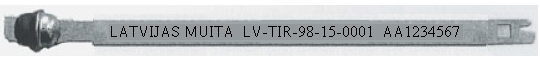 AttēlsFinanšu ministrs	J. Reirs